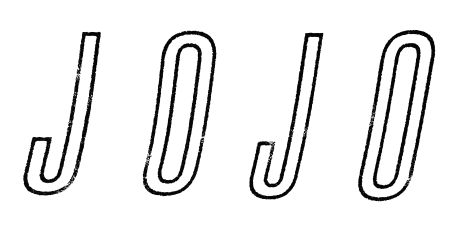 JOJO ‘GOOD TO KNOW’ U.S. TOUR DATES RESCHEDULED FOR NOVEMBER/DECEMBER 2020All tickets will be honored for the rescheduled datesMarch 27, 2020 (Los Angeles, CA) – JoJo has postponed her good to know Headline Tour in the U.S., which was scheduled to begin on April 21 in Seattle. The rescheduled dates for all markets are below, starting in Seattle on November 1, 2020. All tickets will be honored for the rescheduled dates, and further information is available at point of purchase and iamjojoofficial.com.  JoJo says, “It breaks my heart to have to postpone this tour. I was so excited to get on the road and play the new music for you guys, but everyone’s safety and health of course comes first, and we have no choice but to do the right thing and reschedule for later this year. Until then we’ll dance and sing together virtually!” JoJo is preparing for the release of her highly anticipated new album good to know, out May 1 on Clover Music / Warner Records and available now for pre-order here. good to know features the fiery new single “Man” – listen to “Man” HERE and watch the video HERE. Rescheduled Tour Dates:November 1		Seattle, WA		The ShowboxNovember 2		Portland, OR		Wonder BallroomNovember 4		San Francisco, CA	The Regency BallroomNovember 5 		Los Angeles, CA		The NovoNovember 7 		Santa Ana, CA		The ObservatoryNovember 9		San Diego, CA		House of BluesNovember 10		Tucson, AZ		Rialto TheaterNovember 13		Dallas, TX		Canton HallNovember 14		Houston, TX		House of BluesNovember 16		Atlanta, GA		Variety PlayhouseNovember 17		Nashville, TN		Cannery BallroomNovember 20		Carrboro, NC		Cat’s CradleNovember 22		Silver Spring, MD	The Fillmore Silver SpringNovember 23		Philadelphia, PA	Union TransferNovember 28		New Haven, CT		College Street Music HallNovember 29		New York, NY		Terminal 5December 1		Boston, MA		RoyaleDecember 3		Cleveland, OH		House of BluesDecember 4		Cincinnati, OH		BogartsDecember 6		Detroit, MI		St. Andrew’s HallDecember 7		Chicago, IL		Vic TheaterDecember 9		Minneapolis, MN	First AvenueABOUT JOJO: JoJo [born Joanna Levesque] is a chart-topping, award-winning singer, songwriter, and actress who, at just 29 years old, is already a veteran of the music industry, having released her self-titled debut album when she was just 13. JoJo’s breakout smash “Leave (Get Out)” rocketed to the top of the charts, making JoJo the youngest-ever solo artist to have a debut #1 single in the U.S. The album went on to sell over four million copies and became the singer’s first Platinum record, which she followed with a string of additional hits, most notably the Top 3 single “Too Little Too Late.” In 2016, JoJo made a heralded return to music with her first new album in 10 years, Mad Love. – debuting Top 10 on the Billboard 200 and earning her unanimous critical acclaim from the likes of TIME, Pitchfork, Rolling Stone, Cosmo, Entertainment Weekly and more. Most recently, JoJo re-recorded and re-released her first two albums (JoJo and The High Road) under her own label Clover Music, not wanting anyone to erase her legacy and story. She took back ownership and was able to give fans the nostalgia that they missed during her years of legal battles with her former label that prevented the albums from existing on digital platforms. She has also pushed herself outside the confines of genre, in the past year alone collaborating with artists ranging from Jacob Collier and Tank to PJ Morton, on the GRAMMY-winning R&B hit “Say So.” Now signed to Warner Records as a joint venture with her own Clover Music, JoJo is a self-made, authoritative and impassioned 29-year-old woman who is ready to write her next chapter. ###For further information, please contact Warner Records Publicity:National: Ceri Roberts | 212-707-2259Ceri.Roberts@warnerrecords.com Regional: Patrice Compere | 212-707-3450Patrice.Compere@warnerrecords.com Follow JoJo:Instagram | YouTube | Twitter | Facebook | WebsitePress Materials: press.warnerrecords.com/jojo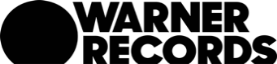 